Об утверждении показателей стратегического планирования и развития туристской отрасли на территории муниципального района «Верхнеколымский улус (район) и эффективного использования туристско-рекреационных ресурсовВ целях реализации муниципальной программы «Развитие внутреннего и въездного туризма в Верхнеколымском районе на 2021 - 2025 годы», утвержденной постановлением администрации муниципального района «Верхнеколымский улус (район)» от 28.04.2021 № 125, в целях формирования рейтинга муниципальных районов и городских округов Республики Саха (Якутия) по развитию туризма:Утвердить базу данных перспективных объектов туристской индустрии на территории МР «Верхнеколымский улус (район)» согласно приложению № 1 к настоящему распоряжению.Утвердить мастер-план перспективных зон развития туризма на территории МР «Верхнеколымский улус (район) согласно приложению № 2 к настоящему распоряжению.Контроль исполнения настоящего распоряжения оставляю за собой.Глава улуса (района)                                                                                                     А.С.ЯхонтоваПриложение № 1к распоряжению администрации МР «Верхнеколымский район»от _______________№________База данных перспективных объектов туристской индустрии на территории МР «Верхнеколымский улус (район)»Транспортное обеспечениеКоммунальные системыТелекоммуникационные связиТорговля и бытовое обслуживаниеМесто питания и размещенияОрганизации, осуществляющие туроператорскую и турагентскую деятельностьОбъекты отдыха и туристические базыПриродные достопримечательностиИсторико-культурные достопримечательностиПриложение № 2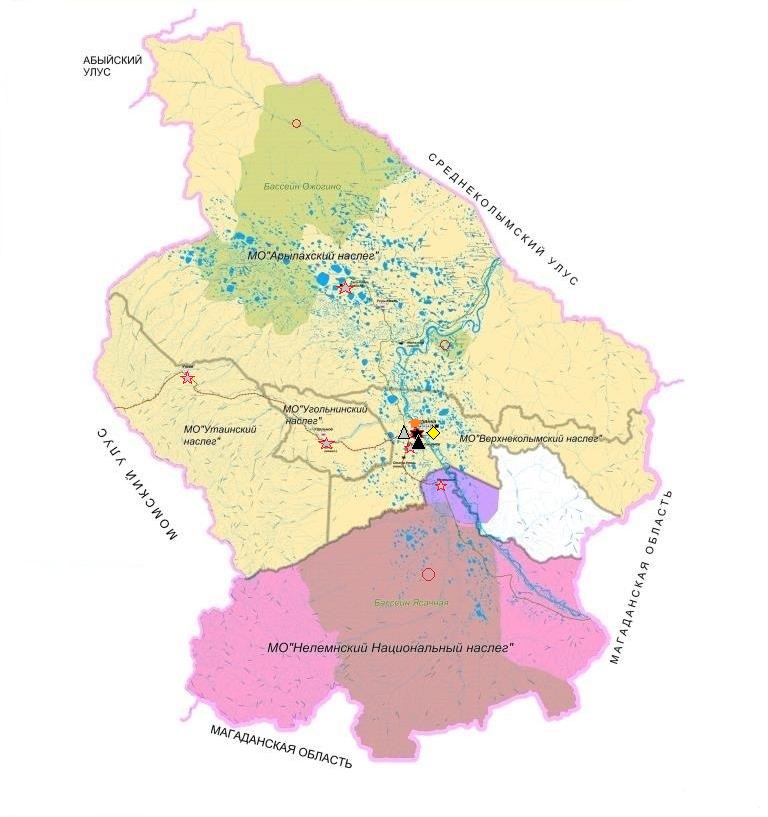 к распоряжению администрации МР «Верхнеколымский район»от _______________№________Мастер-план перспективных зон развития туризма на территории МР «Верхнеколымский улус (район)»РЕСПУБЛИКА САХА (ЯКУТИЯ)Администрация муниципального района «Верхнеколымский улус (район)»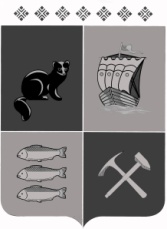 САХА ӨРӨСПҮҮБҮЛҮКЭТЭ«Үөһээ Халыма улууһа (оройуона)» муниципальнай оройуон      дьаһалтатаРАСПОРЯЖЕНИЕ пос. ЗырянкаДЬАҺАЛот __28.05.2021__                                  №_175_№НаименованиеНаименование объекта-----1Автозимник п.Зырянка-с.НелемноеМежмуниципального значения46 км.5 категории5 категорииЗимнийЗимний2Автозимник Зырянка-150-й км. автодороги «Арктика»Регионального значения128 км.5 категории5 категорииЗимнийЗимний3Автозимник 150-й км. автодороги «Арктика» - с.УтаяМежмуниципального значения22 км.5 категории5 категорииЗимнийЗимний4Автозимник Зырянка - КыртасРегионального значения82,672 км.5 категории5 категорииЗимнийЗимний5Автозимник Кыртас-с.Усун-КюельМежмуниципального значения22 км.5 категории5 категорииЗимнийЗимний6Зырянка - ВерхнеколымскМежмуниципального значения5,8 км.Грунтово-гравийная 4 категорииГрунтово-гравийная 4 категорииКруглогодичнаяКруглогодичная7Зырянка-УгольноеФедерального значения60 км.Грунтово-гравийная 4 категорииГрунтово-гравийная 4 категорииКруглогодичнаяКруглогодичная8Мост через р.ЧегловкаАвтодорожный мостНа автодороге Зырянка-ВерхнеколымскНа автодороге Зырянка-ВерхнеколымскНа автодороге Зырянка-ВерхнеколымскНа автодороге Зырянка-ВерхнеколымскНа автодороге Зырянка-Верхнеколымск9АвтозаправочнаястанцияАЗС АО «Саханефтегазсбыт»2 км. на автодороге Зырянка-Верхнеколымск8(411)55-41440КруглосуточноКруглосуточноКруглосуточно10АэропортФилиал «Аэропорт Зырянка» ФКП «Аэропорты Севера»п.ЗырянкаАвиасообщение самолетом по маршруту Зырянка-Якутск8(411)55-413198(411)55-41319Круглогодично. с 09.00-18.00 ежедневно, выходной – воскресенье, понедельник11Вертолетные площадкиБез наименованияп.Зырянка, с.Нелемное, с.Утая, с.Усун-КюельЗырянка-Нелемное 28 км, Зырянка-Утая 126 км., Зырянка –Усун-Кюель 70 км.8(411)55-413198(411)55-41319Круглогодично. с 09.00-18.00 ежедневно, выходной – воскресенье, понедельник№Наименование пункта--1п.ЗырянкаНаличие теплообеспечения - естьКроме июнь-август1п.ЗырянкаНаличие водообеспечения – естьКруглогодично1п.ЗырянкаНаличие энергообеспечения - естьКруглогодично2с.ВерхнеколымскНаличие теплообеспечения - естьКроме июнь-август2с.ВерхнеколымскНаличие водообеспечения – естьКруглогодично2с.ВерхнеколымскНаличие энергообеспечения - естьКруглогодично3с.УгольноеНаличие теплообеспечения - естьКроме июнь-август3с.УгольноеНаличие водообеспечения – естьКруглогодично3с.УгольноеНаличие энергообеспечения - естьКруглогодично4с.НелемноеНаличие теплообеспечения - частичноКроме июнь-август4с.НелемноеНаличие водообеспечения – нет4с.НелемноеНаличие энергообеспечения - естьКруглогодично5с.Усун-КюельНаличие теплообеспечения - частичноКроме июнь-август5с.Усун-КюельНаличие водообеспечения – нет5с.Усун-КюельНаличие энергообеспечения - естьКруглогодично6с.УтаяНаличие теплообеспечения - нет6с.УтаяНаличие водообеспечения – нет6с.УтаяНаличие энергообеспечения - естьКруглогодично№Наименование пунктаНаличие вида телекоммуникационной связиНаличие вида телекоммуникационной связиНаличие вида телекоммуникационной связиНаличие вида телекоммуникационной связи№Наименование пунктаСотоваясвязьАварийно-вызовная связьТелевизорИнтернетСезон функционирования1п.Зырянка++++Круглогодично2с.Верхнеколымск+-++Круглогодично3с.Угольное+-++Круглогодично4с.Нелемное+-++Круглогодично5с.Усун-Кюель+-++Круглогодично6с.Утая+-+-Круглогодично№Наименование1Предприятия или индивидуальные предприниматели торговли сувенирной продукцией-----2ИП Осипов Д.В.Такси49.32 Деятельность легкового такси и арендованных легковых автомобилей с водителемп.Зырянка8984104-44-14Каждый день с 08:00-24:003ИП Попов А.А.Такси «Альтернатива»49.32 Деятельность легкового такси и арендованных легковых автомобилей с водителемп.Зырянка89142216665Каждый день с 08:00-24:004ИП Дмитракова В.А.Такси «Ин-тайм»49.32 Деятельность легкового такси и арендованных легковых автомобилей с водителемп.Зырянка89142997824Круглосуточно№НаименованиеПредприятияколлективныхсредствразмещенияНаименованиеМесторасположенияВид средства размещения по классификацииКоличествономеровКоличество местКонтактные данныеРежим и сезон работы1Колымский район водных путей и судоходства (общежитие)-п.Зырянка, ул.Леликова,5Ведомственная неспециализированная468(411)55-41022Круглосуточно2ИП Аносов А.А.-п.Зырянка, ул.Победы, 29, кв.6Частная неспециализированная2689141029543Круглосуточно3ИП Сухов С.А.-п.Зырянка, ул.Леликова,20, кв.1Частная неспециализированная1389241713164КруглосуточноПредприятияобщественногопитания-------№Наименование1Организация, осуществляющая туроператорскуюдеятельность в области внутреннего и въездного туризма----2Организация, осуществляющая турагентскую деятельность в области внутреннего и въездного туризма----№Наименование]Объект отдыха------2Туристическаябаза------№Наименование1Государственный природный заказник«Сылгы-Ытар»Граница заказника начинается от 891 км на реке Колыма в южном направлении с охватом озера Чукучана и далее до озера Илин-Кыгырдыр, затем по его южной окраине на юго-запад до озера Сайнысолах, далее по восточному берегу строго на север до озера Талалах, затем по противопожарному разрыву между озерами Буулуур и Даркылах, затем на озеро Моонех по западному берегу, далее до озеру Бахек и выход на 902 км реки Колыма, переходит через реку и, включая водоохранную зону, вниз по реке до 878 км.Общая площадь заказника составляет 19 943 га, в том числе лесных земель 10 070 га. Сохранение и восстановление численности редких и исчезающих видов животных. Основными объектами охраны являются виды растений и животных, занесенные в Красную книгу Республики Саха (Якутия): 6 видов редких растений - башмачок капельный, вика крупноцветковая, рдест подсибирский, соссюрея острозубчатая, вейник ложнотростниковый, лизиелла малоцветковая; 6 видов насекомых - медведица альпийская, чернушка гольцевая, аполлон тенедий, желтушка вилюйская, желтушка арктическая, медведица бурятская; 9 видов птиц - клоктун, сапсан, беркут, орлан - белохвост, филин, малый лебедь, пискулька, кречетв ведении и управлении ГБУ РС (Я) "Дирекция биологических ресурсов и особо охраняемых природных территорий Министерства охраны природы РС (Я)"Труднодоступный2Особо охраняемые природные территории (ресурсные резерваты)ООПТ «Бассейн Ясачная»Граница ресурсного резервата начинается от устья р. Рассоха вверх до истока р. Билбет, далее на юг до р. Омчикчан, затем вниз до устья р. Омулевка, по р. Омулевка вверх до границы улуса, по границе улуса до водораздела ручей Академика Павлова, по р. Академика Павлова вниз, затем на р. Поповка на север до истока ручья Зеленый, далее по правому берегу р. Ясачная до устья р. Рассохаплощадь – 857268 га. Ресурсный резерват (Эркээйи Сирдэр) республиканского значенияв ведении и управлении ГБУ РС (Я) "Дирекция биологических ресурсов и особо охраняемых природных территорий Министерства охраны природы РС (Я)"Труднодоступный3Особо охраняемые природные территории (ресурсные резерваты)ООПТ «Бассейн Ожогино»Граница ресурсного резервата идет от оз. Оюн-Кюель на северо - восток по озерам Таала-Кюель, Эмис-Кюель, пересекает р. Хоска на оз. Когут по р. Сыгынах до границы улуса, далее на север по границе улуса до р. Кыллах, затем на запад через устье р. Улахан Кудеряй через водораздел на р. Дойду вниз по течению до устья, далее на запад до границы улуса, затем по границе улуса до истока р. Арга-Кынрайдах, затем на восток до р. Хатын-Юрях вниз по течению до р. Ожогино, затем на первоначальную точку описания оз. Оюн-Кюель.ООПТ «Бассейн Ожогино», площадь – 748740 га. Ресурсный резерват (Эркээйи Сирдэр) республиканского значенияв ведении и управлении ГБУ РС (Я) "Дирекция биологических ресурсов и особо охраняемых природных территорий Министерства охраны природы РС (Я)"Труднодоступный№Наименование1Исторические и культурные памятные места-----2МузеиКраеведческий музейп.Зырянка, ул.Водников,7В музее находятся вещи и документы, представляющие историческую ценность. Много материалов по лагерю ГУЛАГ89141085642понедельник-пятница 09:00-17:00 Перерыв 13:00-14:00 Выходной суббота-воскресенье3Архитектурные строенияВсесвятский приход Якутской епархии Русской Православной церквип.Зырянка, ул.Водников,8Действующий приход8(41155)41662Суббота 10:00-17:00 Воскресенье 09:00-16:00 В праздничные дни 13:00-15:004Архитектурные строенияДом – музей Черский И.Д.с.ВерхнеколымскДата возведения - 28.08.1891  31.05.1892 год. Описание: Выдающийся ученый, путешественник. Доступен8(41155)-43307По необходимости5Фестивали и праздникиНациональный праздник «Ысыах»с.Верхнеколымскс.Усун-КюельНациональный якутский праздник8(41155)43378(41155)2510321 июня ежегодно6Фестивали и праздникиНациональный праздник «Шахаджибе»с.НелемноеНациональный юкагирский праздник8(41155)46151Первое воскресенье августа7Фестивали и праздникиРайонное соревнование «Колымский чебак», состязание охотников «Байанай»п.ЗырянкаСоревнование по подледной рыбалке, состязание охотников, ярмарка8(41155) 41415Апрель8Фестивали и праздникиДень РыбакаУч.Мангазейка на р.КолымаТрадиционное празднование рыбаков8(41155)41541Второй выходной июля9Фестивали и праздникиСлет оленеводов в рамках празднования «Дня Оленевода»с.УтаяТрадиционное празднование оленеводов8(41155)4154121 марта10Скульптурные памятникиПамятник на братской могиле летчикам перегоночной авиации, погибшим в авиационной катастрофеп.ЗырянкаДата возведения: 1973 год. Описание: 6 июня 1943 г. старшему летейнанту Грозденскому И.Л. командиру экипажа. Лейтенанту Михайлюку А.А. штурману, рядовому Суранову И.Р. стрелку – радисту.-Доступен11Скульптурные памятникиПамятник жертвам политических репрессийп.Зырянка--Доступен12Скульптурные памятникиПамятник Светецу Эрнесту Георгиевичус.Усун-Кюельчлену ВКП(б), командиру экспедиционного отряда 5-ой армии, убитому белобандитской засадой 12 марта 1925 года. в м. Сохсолоох Оймяконского района-Доступен13Скульптурные  памятникиПамятник-бюст Котенко Василию Дмитриевичуп.ЗырянкаСкульптор П.А. Захаров, железобетон, 1967 год-Доступен14Скульптурные памятникиПамятник – крест «За веру и отечество»с.ВерхнеколымскДата возведения: 27.09.2007 год.  Памятный крест в честь 360-летия с.Верхнеколымск.-Доступен15Археологические памятникистоянка Зырянка (неолит)левый берег р. Колыма, в районе пос. ЗырянкаРаспоряжением Правительства РС (Я) от 24.04.2008 года № 402-р утверждены объекты культурного наследия – выявленные недвижимые памятники истории и культуры по разделу «Археология»-Труднодоступный16Археологические памятникистоянка Слезовка (неолит)левый берег р. Колыма, в 2,5 км выше по течению от протоки р. СлезовкиРаспоряжением Правительства РС (Я) от 24.04.2008 года № 402-р утверждены объекты культурного наследия – выявленные недвижимые памятники истории и культуры по разделу «Археология»-Труднодоступный17Археологические памятникистоянка Седедема (неолит)правый коренной берег р. Колыма, в 5,5 км ниже устья р. СедедемаРаспоряжением Правительства РС (Я) от 24.04.2008 года № 402-р утверждены объекты культурного наследия – выявленные недвижимые памятники истории и культуры по разделу «Археология»-Труднодоступный18Археологические памятникистоянка Гороховская (неолит)правый коренной берег р. Колыма, в 200 м от ее современного уреза напротив переката ГороховскийРаспоряжением Правительства РС (Я) от 24.04.2008 года № 402-р утверждены объекты культурного наследия – выявленные недвижимые памятники истории и культуры по разделу «Археология»-Труднодоступный19Арт-объекты-----20Историко-архитектурные комплексы-----